НОЯБРЬ 2022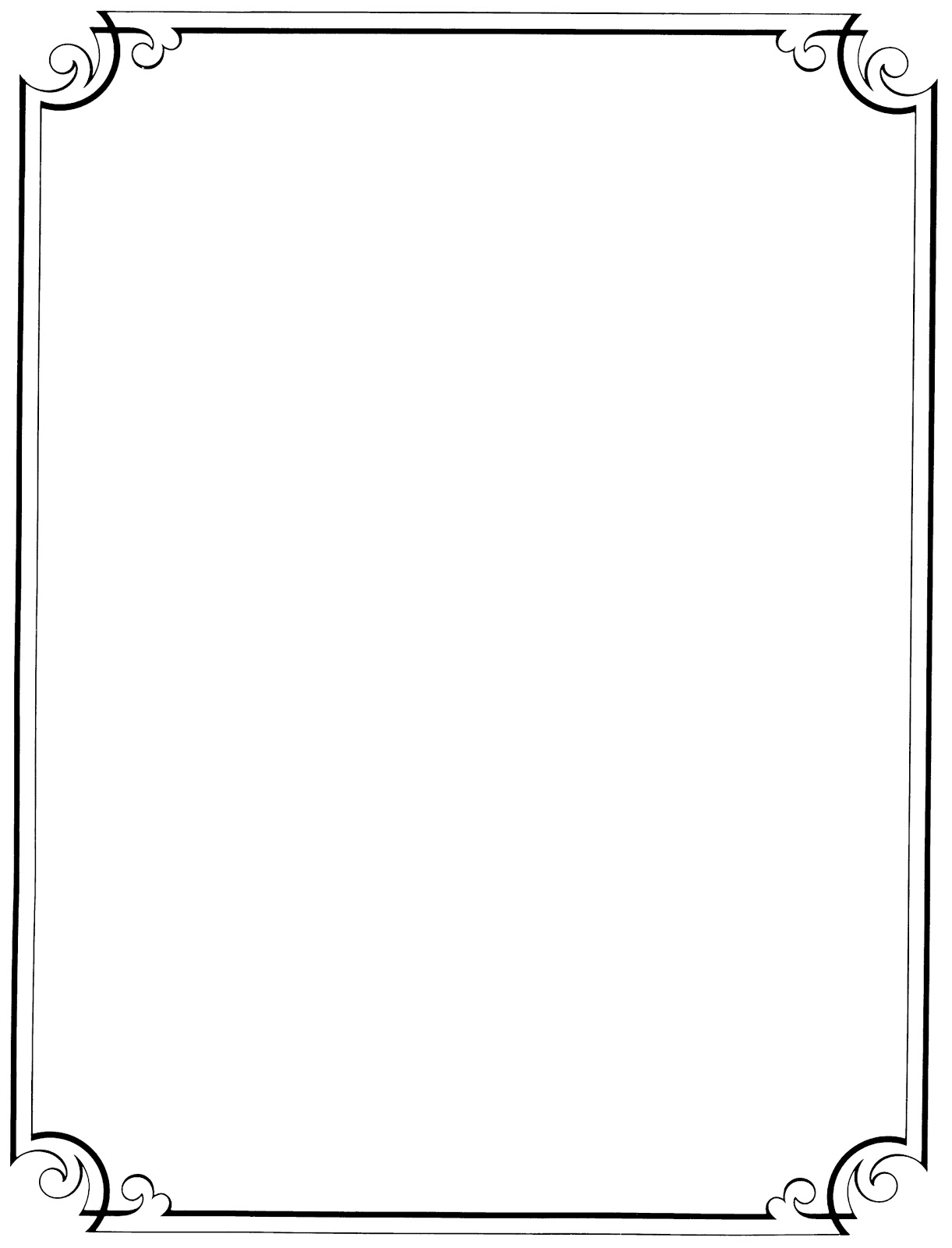 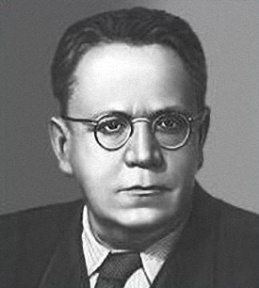 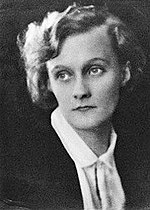 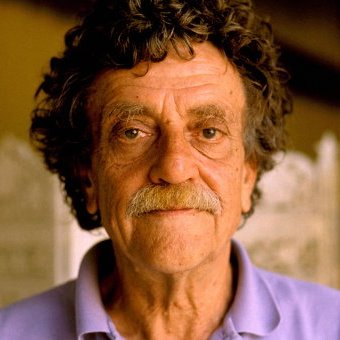 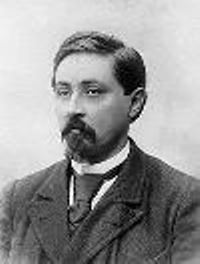 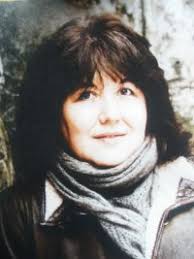 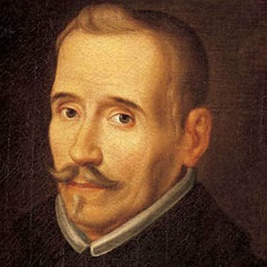                   3 ноября — 135 лет со дня рождения русского поэта, драматурга,                  переводчика Самуила Яковлевича Маршака (1887–1964)